ΒΑΘΜΟΛΟΓΙΟ ΠΤΥΧΙΑΚΗΣ ΕΡΓΑΣΙΑΣΤΙΤΛΟΣ ΠΤΥΧΙΑΚΗΣ ΕΡΓΑΣΙΑΣ (ΕΛΛΗΝΙΚΑ)	: ΤΙΤΛΟΣ ΠΤΥΧΙΑΚΗΣ ΕΡΓΑΣΙΑΣ (ΑΓΓΛΙΚΑ)	: ΕΠΙΒΛΕΠΟΥΣΑ/ΩΝ ΕΚΠΑΙΔΕΥΤΙΚΟΣ	:ΗΜΕΡΟΜΗΝΙΑ: 1 Αξιολογούνται:	Πρωτοτυπία και βαθμός δυσκολίας του θέματος, δομή Πτυχιακής Εργασίας, αξιοποίηση βιβλιογραφίας, σαφήνεια στόχων, μεθοδολογίας και συμπερασμάτων, συζήτηση και τεκμηρίωση αποτελεσμάτων, σύνδεση συμπερασμάτων με σημαντικά προβλήματα της Ελληνικής και διεθνούς πραγματικότητας, κ.α.2 Περιλαμβάνει: 	Δυνατότητα επικοινωνίας, σωστή χρήση τεχνικών παρουσίασης, σωστή αξιοποίηση του χρόνου, επαφή με το ακροατήριο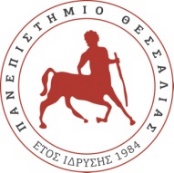 ΠΑΝΕΠΙΣΤΗΜΙΟ ΘΕΣΣΑΛΙΑΣ   –   ΣΧΟΛΗ ΤΕΧΝΟΛΟΓΙΑΣ   –   ΤΜΗΜΑ ΠΕΡΙΒΑΛΛΟΝΤΟΣ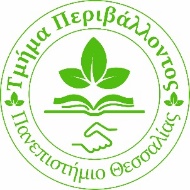 ΟΝΟΜΑΤΕΠΩΝΥΜΟ & ΑΡΙΘΜΟΣ ΜΗΤΡΩΟΥΦΟΙΤΗΤΡΙΑΣ/ΤΗΑΞΙΟΛΟΓΗΣΗ ΠΤΥΧΙΑΚΗΣ ΕΡΓΑΣΙΑΣΑΞΙΟΛΟΓΗΣΗ ΠΤΥΧΙΑΚΗΣ ΕΡΓΑΣΙΑΣΑΞΙΟΛΟΓΗΣΗ ΠΤΥΧΙΑΚΗΣ ΕΡΓΑΣΙΑΣΑΞΙΟΛΟΓΗΣΗ ΠΤΥΧΙΑΚΗΣ ΕΡΓΑΣΙΑΣΤΕΛΙΚΟΣ ΒΑΘΜΟΣΤΕΛΙΚΟΣ ΒΑΘΜΟΣΟΝΟΜΑΤΕΠΩΝΥΜΟ & ΑΡΙΘΜΟΣ ΜΗΤΡΩΟΥΦΟΙΤΗΤΡΙΑΣ/ΤΗΟΝΟΜΑΤΕΠΩΝΥΜΟ ΚΑΘΗΓΗΤΡΙΑΣ/ΤΗΟΥΣΙΑΣΤΙΚΕΣ ΠΡΟΔΙΑΓΡΑΦΕΣ 1ΤΥΠΙΚΕΣ ΠΡΟΔΙΑΓΡΑΦΕΣΠΡΟΦΟΡΙΚΗ ΥΠΟΣΤΗΡΙΞΗ 2ΑΡΙΘΜΗΤΙΚΑΟΛΟΓΡΑΦΩΣ1.2.3.ΤΕΚΜΗΡΙΩΣΗ ΑΞΙΟΛΟΓΗΣΗΣΗ ΤΡΙΜΕΛΗΣ ΕΠΙΤΡΟΠΗΗ ΤΡΙΜΕΛΗΣ ΕΠΙΤΡΟΠΗΗ ΤΡΙΜΕΛΗΣ ΕΠΙΤΡΟΠΗ1.2.3.